Кафанов Владимир Александрович (1946) Инженер, зам. Редактора многотиражной газеты. Москва. Член МКА с 2014 года.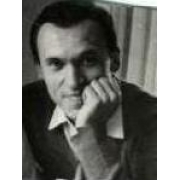 Азарт — это когда всё проиграл, а тебе всё мало.Богатое воображение позволяет мечтать на широкую ногу. Большая любовь возвышает отношения между полами до потолка. Власть действует в интересах подавляющей части населения, а не подавляемой. Время стоит на том, что идет. Всё происходит как надо как раз тогда, когда ничего не надо. Всё чаще хочется работать реже. Вырываясь из плена нищеты, главное, не стать рабом денег. Герострат первым показал, что слава – дым. Далеко не каждый из нас – дурак, если не смотреть близко.Дал невыполнимое обещание, – умри, но не выполни! Дела приходят и уходят, недоделки остаются.Если бы женщина точно знала, чего хочет, она бы этого ни за что не захотела. Если вы курите, ваше дело – табак! Жене можно простить любую измену, но только при условии, что жена не твоя.За жизнь лёжа лентяй готов стоять насмерть. Иной так ловко роет яму другому, что не подкопаешься. Истинным доказательством любви служит его отсутствие. Кредо эгоиста: для себя других не жалко. Купить можно всех, но не каждого.Лучше быть рабом любви, чем хозяином ненависти. Мозг очень раним, поэтому, в основном, старается хранить тупые мысли. Настоящий друг скорее станет врагом, чем предаст. Не рой другому яму: он может использовать её под фундамент. Ничто так не старит женщину, как гладкая кожа подруг. Ничто так явно не характеризует человека, как то, что он скрывает. Нужно хорошо подумать, прежде чем сказать не то, что думаешь. Однополые браки — полые. Перегнёшь палку — можешь получить бумеранг…Переходить на личности помогает их отсутствие.Пока побеждаешь себя, ты непобедим!Почему-то, даже если умеешь все делать быстро, ничего не делать получается быстрее. Почему-то «съесть» пытаются как раз тех, кого «не переваривают». Правовое поле у нас есть, но его частенько перекашивают. Пустых людей надувать легче, содержательных – выгоднее. Самая высокая производительность у тех, кто производит впечатление. Самое трудное — отстоять свое право лежать.С деньгами и рад бы погулять, да они вечно заняты. Сигарета помогает скоротать жизнь. Сколько ни ставишь себе цель – падает зараза.  Среди любителей валять дурака большинство – профессионалы.  Труднее всего изменить о себе впечатление, которое не произвёл. Умная мысль может прийти и к дураку, но с её стороны это будет глупость. Хороший и плохой каменщики схожи в одном – оба кладут на совесть. Цель жизни бездельника – успеть ничего не сделать. Чего только не скажешь, чтоб не проболтаться. Чем больше носишь женщину на руках, тем чаще она меняет обувь. Чтобы иметь ангельский характер, нужно обладать дьявольским терпением. Чтоб не заводить врагов, не разводи друзей.Чтобы слепо верить человеку, нужно видеть его насквозь.